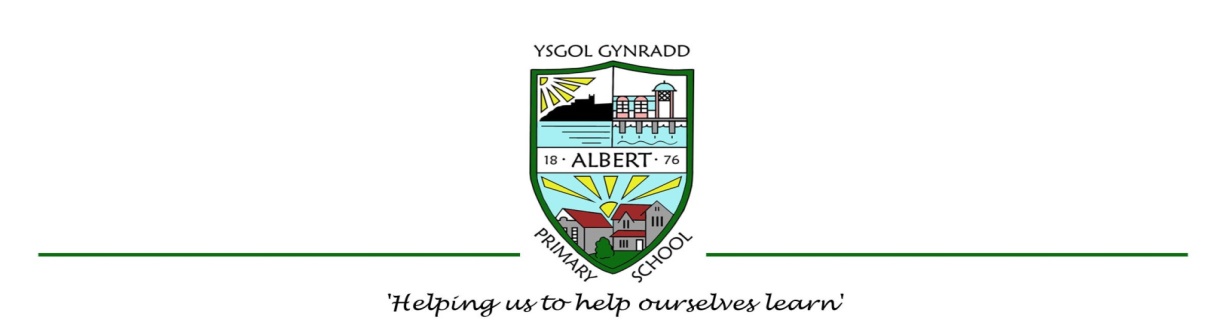 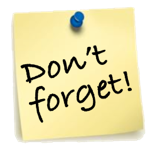 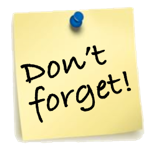 Weekly Reminder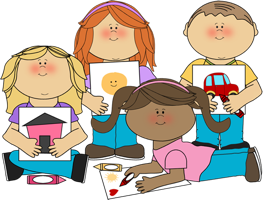 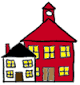 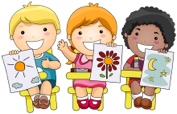 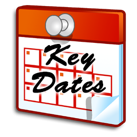 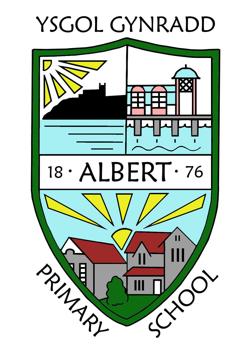 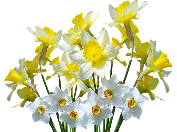 MondayTuesdayWednesdayThursdayFridaySpelling booksReading booksSpelling booksReading booksSpelling booksReading booksSpelling booksReading booksSpelling booksReading booksY3M P.E kitY3I P.E kit